Сенсорное воспитание детей дошкольного возрастаСенсорное воспитание – целенаправленное совершенствование, развитие у детей сенсорных процессов (ощущений, восприятий, представлений)Цель сенсорного воспитания - формирование сенсорных способностей у малышей.                                    Что такое сенсорные способности детей?Сенсорные способности - способности, проявляющиеся в области восприятия предметов и их свойств.  Как известно, восприятие - первая ступень познания мира, на основе его образов строятся память, мышление, воображение.Сенсорные способности составляют  фундамент  умственного развития  ребенка.                                                     Младшая  группа       Программа сенсорного воспитания в младшей группе предполагает развитие общих сенсорных способностей, это - использование сенсорных эталонов. Сенсорные эталоны - это общепринятые образцы внешних свойств предметов.                                             «Цвет, форма, величина»  В этом возрасте ребенок знакомится с такими образцами, как семь цветов спектра (красный, оранжевый, желтый, зеленый, голубой, синий, фиолетовый), пять геометрических фигур (круг, квадрат, треугольник, овал, прямоугольник), три градации величины (большой, средний, маленький).В овладении сенсорными эталонами как средством восприятия можно выделить несколько  этапов:1-й этап - появление предметных предэталонов, когда при восприятии одного предмета другой используется в качестве образца (например, треугольные предметы называют крышами).  Обычно это происходит на третьем году.2-й этап - переход от использования предэталонов к применению собственно эталонов; средствами восприятия выступают уже не конкретные предметы, а образцы их свойств (основные цвета спектра, геометрические фигуры, градации величины).3-й этап - знакомство с оттенками цветовых тонов, вариантами геометрических фигур, отдельными параметрами величины.Средняя группа       В средней группе дошкольники продолжают знакомиться с цветами спектра и их оттенками по светлоте, используют полученные знания при определении цвета предметов.  Усваивают названия  цветов с указанием светлоты, четче ориентируются в расположении цветовых тонов в спектре и их взаимосвязях, выделяют голубой и розовый  цвет и путем экспериментирования осваивают возможности смешения цветов на палитре. Знакомство с формой предполагает введение дополнительно к пяти уже известным фигурам  новых фигур (трапеция, ромб, многоугольник).  Дети продолжают учиться анализировать  изображение предметов разной  формы и воссоздавать ее из частей.     При знакомстве с величиной рекомендуются более сложные, чем в предыдущей возрастной группе задания на выделение высоты, ширины и других параметров величины.  Широко используются комплексные задания, в основном это игры, в которых надо ориентироваться на два или три признака одновременно.  В этой группе задания по сенсорике не являются сложными для детей и в основном выносятся в свободную деятельность.   Задача педагога - создать условия, когда дети могут самостоятельно экспериментировать или играть в различные игры типа лото, домино, мозаики, где необходимо использование сенсорных эталонов.              Игры в младшем и среднем дошкольном возрасте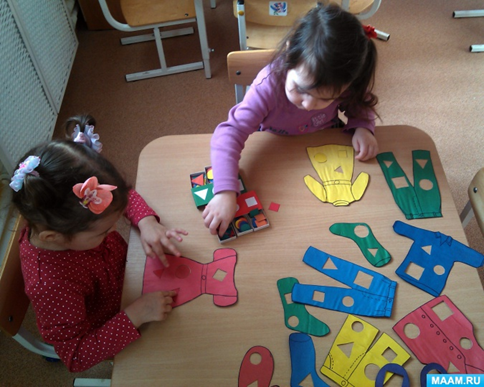 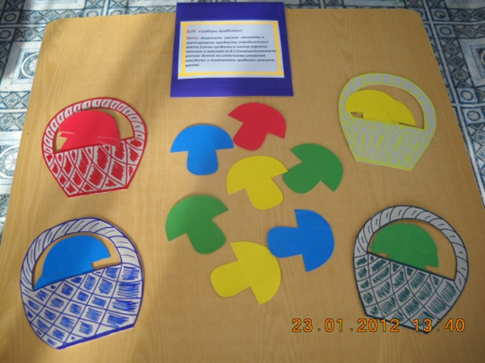 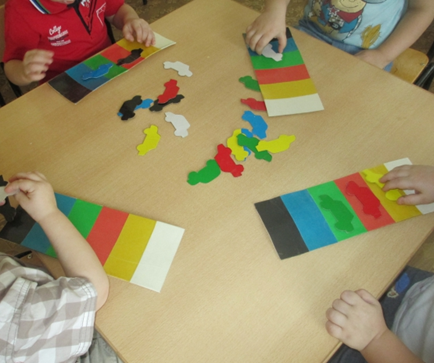 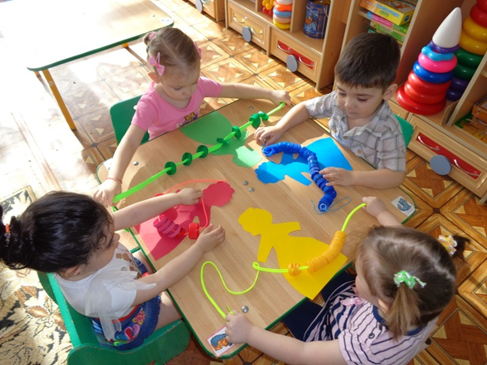 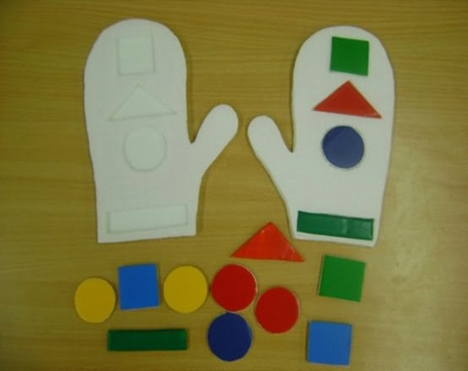 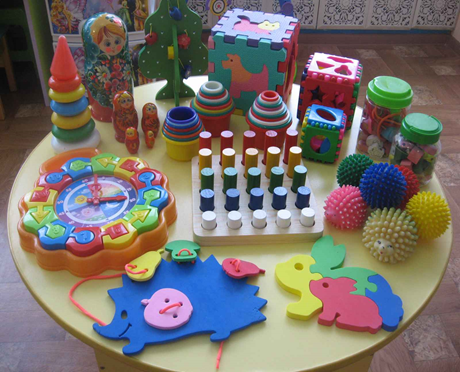 Старшая группа        В старшей группе в различных видах деятельности дети используют знания, полученные на предыдущих этапах обучения:  комбинируют цвета, создают новые, делят цвета на теплые и холодные, способны дать цветовую характеристику предмету.     Расширяются представления о разновидностях геометрических фигур. Дошкольники могут выполнять действия, требующие различения на глаз довольно сложных разновидностей  одной и той же геометрической формы, выкладывать из палочек.         Детей продолжают учить анализу изображения предметов сложной формы и воссозданию ее из частей.       Расширяются знания детей о величине предметов, дети используют знания параметров величины в деятельности  (игровой, конструктивной)    Существенное внимание в работе с детьми старшего возраста следует уделять творческим зданиям, пробуждающим фантазию, инициативу, воображение.                                          Подготовительная группа         Дети подготовительной группы в практической деятельности самостоятельно используют усвоенные эталонные представления (рисуя, подбирают цвета, чтобы создать узнаваемый образ, создавая ту или иную постройку, используют знания о параметрах величины)     Для использования эталонных сенсорных представлений в свободной деятельности должны быть созданы определенные условия. В группе следует разместить разнообразный материал (конструкторы разного типа, наборы геометрических фигур разной величины и конфигурации, разрезные картинки, игры типа «Геометрического лото», лото «Форма и цвет»,  «Танграм», игры Воскобовича и др.), материал для самостоятельного экспериментирования детей (кисти краски, палитры, баночки для воды и т.д.)         Весь материал должен быть удобно расположен и доступен. Педагог поддерживает инициативу детей, объединяющих вокруг себя товарищей по интересам, поддерживает ситуации, при необходимости помогает им.     Возможна также организованная партнерская деятельность педагога с детьми, например, при выполнении сложных аппликаций из геометрических фигур или  выстраивание  светлотных   рядов.                          Игры в старшем дошкольном возрасте      Таким образом, сенсорное воспитание детей - это целенаправленное развитие и совершенствование таких сенсорных процессов, как ощущение, восприятие, представление.        Основная задача педагогов и родителей в дошкольном детстве  научить ребенка воспринимать предметы, четко различать их многочисленные свойства и отношения (форму, цвет, величину, расположение в пространстве.)